РЕШЕТИЛІВСЬКА СЕЛИЩНА РАДА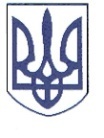 РЕШЕТИЛІВСЬКОГО РАЙОНУ ПОЛТАВСЬКОЇ ОБЛАСТІВИКОНАВЧИЙ КОМІТЕТРІШЕННЯ27 травня  2016 року                                                                                   № Про внесення змін до рішення виконавчого      комітету № 50   від 28.04.2015 року « Про створення робочого органу по регулюваннюдіяльності у сфері розміщення зовнішньої реклами на територіїРешетилівської селищної ради»           Керуючись  пунктами 7 та 13 частини «а» статті 30 Звкону України «Про місцеве самоврядування в Україні» , статтею 20 Закону України «Про благоустрій населених пунктів», статтею 16 Закону України «Про рекламу» та в відповідності  до пункту 3 рішення селищної ради шостого скликання «Про затвердження Порядку розміщення зовнішньої реклами на території Решетилівської селищної ради» від 27.11.2014 року, - виконавчий комітет селищної радиВИРІШИВ:Внести зміни до рішення виконавчого комітету № 50  від 28 квітня 2015 року :Пункт  1 даного рішення викласти у такій редакції:Керівник робочого органу - Малиш Григорій Миколайович,   заступник селищного головиЧлени робочого органу - Верховод Костянтин Вікторович,спеціаліст першої категорії – державний реєстратор Решетилівської                   селищної    ради Малиш Тетяна Анатоліївна, спеціаліст першої категорії Решетилівської селищної радиБілай Анжеліка Володимирівна, спеціаліст першої категорії Решетилівської селищної радиПустовар Анатолій Володимирович, спеціаліст першої категорії Решетилівської селищної радиСелищний голова                                                               В.В.Кузьменко